on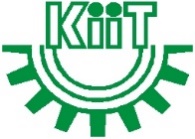 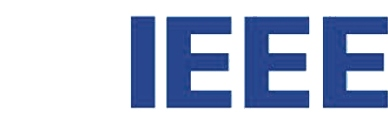 “Applied Electromagnetics, Signal Processing & Communication” - 202126TH-28TH November, 2021              http://aespc.kiit.ac.in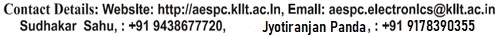 